от 15 декабря 2021 года									         № 1452О внесении изменений в постановление администрации городского округа 
город Шахунья Нижегородской области от 20 декабря 2018 года № 1687 «Об утверждении показателей эффективности и результативности профессиональной служебной деятельности муниципальных служащих администрации городского округа город Шахунья Нижегородской области»В целях приведения в соответствие с действующим законодательством администрация городского округа город Шахунья Нижегородской области  
п о с т а н о в л я е т :В постановление администрации городского округа город Шахунья Нижегородской области от 20 декабря 2018 года № 1687 «Об утверждении показателей эффективности и результативности профессиональной служебной деятельности муниципальных служащих администрации городского округа город Шахунья Нижегородской области» (в редакции постановлений от 13.01.2020 № 7, от 30.01.2020 № 88, от 09.11.2020 № 1055, от 03.03.2021 № 229, от 06.04.2021 № 376, от 13.10.2021 
№ 1143) внести следующие изменения:В приложении 2 к Методике оценки эффективности и результативности профессиональной служебной деятельности муниципальных служащих администрации городского округа город Шахунья Нижегородской области (далее по тексту – методика) пункт 1.4. таблицы показателей эффективности и результативности профессиональной служебной деятельности муниципального служащего (далее – таблица) изложить в следующей редакции:«»В приложении 2 к методике пункт 1.7. таблицы изложить в следующей редакции:«»В приложение 2 к методике таблицу дополнить пунктом 1.8. следующего содержания:«		»В приложении 2 к методике в таблице пункты 1.8. и 1.9. считать пунктами 1.9 и 1.10 соответственно.Приложение 3 изложить в новой редакции согласно приложению к настоящему постановлению.Начальнику общего отдела администрации городского округа город Шахунья Нижегородской области обеспечить размещение настоящего постановления на официальном сайте администрации городского округа город Шахунья Нижегородской области.Настоящее постановление вступает в силу со дня его опубликования на официальном сайте администрации городского округа город Шахунья Нижегородской области и распространяет свое действие на правоотношения, возникшие с 1 июля 2021 года.Контроль за исполнением настоящего постановления оставляю за собой.Глава местного самоуправлениягородского округа город Шахунья						          Р.В.КошелевПРИЛОЖЕНИЕк постановлению администрациигородского округа город ШахуньяНижегородской областиот 15.12.2021 г. № 1452«Приложение № 3к методике оценки эффективности и результативности профессиональной служебной деятельности муниципальных служащих администрации городского округа 
город Шахунья 
Нижегородской области»Информация о показателях эффективности и результативности профессиональной служебной деятельности муниципальных служащих______________________														___________________Наименование должности																подпись________________________________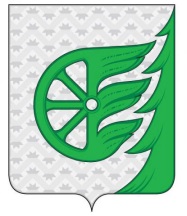 Администрация городского округа город ШахуньяНижегородской областиП О С Т А Н О В Л Е Н И Е1.4Соблюдение правил внутреннего трудового распорядка (далее –правила) и Кодекса служебной этики (далее –Кодекса), исполнение должностных обязанностей1.7Своевременность исполнения документов и поручений, состоящих на «Контроле», поручений главы местного самоуправления или исполняющего обязанности главы местного самоуправления1.8Полнота наполнения раздела сайта администрации городского округа город Шахунья Нижегородской области в соответствии с законодательством, своевременность обновления информации на сайте№№ п/пФ.И.О.Значение показателей (в баллах)Значение показателей (в баллах)Значение показателей (в баллах)Значение показателей (в баллах)Значение показателей (в баллах)Значение показателей (в баллах)Значение показателей (в баллах)Значение показателей (в баллах)Значение показателей (в баллах)Значение показателей (в баллах)№№ п/пФ.И.О.Использование в процессе работы методов  планированияСоответствие содержания выполненных работ нормативно установленным требованиям (регламенты, стандарты, нормы и т.п.)Широта использования профессиональных знаний при выполнении работСоблюдение правил внутреннего трудового распорядка (далее –правила) и Кодекса служебной этики (далее –Кодекса), исполнение должностных обязанностейСпособность устанавливать и поддерживать деловые взаимоотношенияИнтенсивность работыСвоевременность исполнения документов и поручений, состоящих на «Контроле», поручений главы местного самоуправления или исполняющего обязанности главы местного самоуправленияПолнота наполнения раздела сайта администрации городского округа город Шахунья Нижегородской области в соответствии с законодательством, своевременность обновления информации на сайтеСвоевременность выполнения работ в соответствии с должностными обязанностямиНаличие (отсутствие) жалоб, связанных с исполнением должностных обязанностей и поведением муниципального служащего, нарушающим права и законные интересы граждан и организаций, в ходе рассмотрения которых подтверждается их достоверность и обоснованностьИТОГО(наименование структурного подразделения)(наименование структурного подразделения)(наименование структурного подразделения)(наименование структурного подразделения)(наименование структурного подразделения)(наименование структурного подразделения)(наименование структурного подразделения)(наименование структурного подразделения)(наименование структурного подразделения)(наименование структурного подразделения)(наименование структурного подразделения)(наименование структурного подразделения)(наименование структурного подразделения)